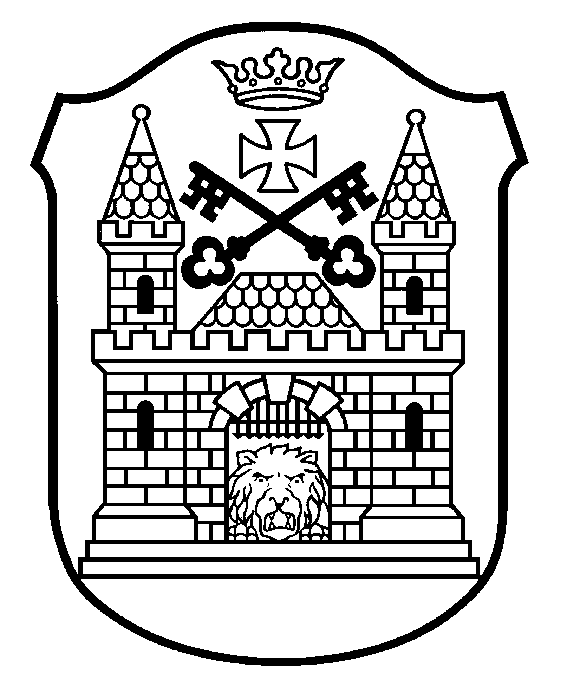 RĪGAS JAUNO TEHNIĶU CENTRSBauskas iela 88, Rīga, LV-1004, tālrunis 67474218, fakss 67012935, e-pasts rjtc@riga.lvNOLIKUMSRīgā2021.gada 9.februārī	Nr.BJCJTC-21-7-nosRīgas atklātā bērnu un jauniešu foto konkursa - izstādes „Latvijas Pērle” nolikumsVispārīgie jautājumiŠis nolikums nosaka kārtību, kādā norisinās Rīgas atklātais bērnu un jauniešu foto konkurss – izstāde  „Latvijas Pērle” (turpmāk – Konkurss).Konkursa mērķi ir:popularizēt jēgpilnu laika pavadīšanas iespēju vasarā -  apceļot Latviju;veicināt bērnu un jauniešu interesi par Latvijas skaistākajām vietām; pievērst uzmanību Latvijas dabas skaistumam un kultūras daudzveidībai,radīt interesi bērniem un jauniešiem vērot apkārt notiekošo un spēt fotogrāfijās ietvert konkrētās vietas īpašākās iezīmes;attīstīt fotografēšanas prasmes un iemaņas.Konkursa uzdevums ir apzināt jaunos talantus, izvērtēt labākos un interesantākos darbus. Konkursu rīko Rīgas Jauno tehniķu centrs (turpmāk – RJTC) sadarbībā ar Rīgas domes Izglītības, kultūras un sporta departamenta Sporta un jaunatnes pārvaldi.Izglītības iestāde nodrošina:Latvijas Republikas Ministru kabineta 2009.gada 24.novembra noteikumos Nr.1338 “Kārtība, kādā nodrošināma izglītojamo drošība izglītības iestādēs un to organizētajos pasākumos” noteiktās prasības;Latvijas Republikas Ministru kabineta 2020.gada 9.jūnija noteikumos Nr.360 “Epidemioloģiskās drošības pasākumi Covid-19 infekcijas izplatības ierobežošanai” noteiktās prasības.Konkursa norises vieta un laiksKonkurss notiek no 2021.gada 21.septembra līdz 2021.gada 25.oktobrim Rīgas Jauno tehniķu centrā, Bauskas ielā 88. Konkursa darbu izstāde tiek organizēta RJTC telpās, 3. stāva gaitenī no 2021.gada 27.septembra līdz 24.oktobrim. Konkursa darbi būs apskatāmi arī RJTC Facebook lapā.Konkursa darbu izvērtēšana notiek attālināti.Konkursa nolikums un informācija par Konkursu tiek publicēta interneta vietnēs www.intereses.lv un www.rjtc.lv.  Konkursa dalībnieki, pieteikumu iesniegšana un dalības nosacījumiKonkursā piedalās Rīgas skolu, interešu izglītības iestāžu, speciālo izglītības iestāžu un mākslas skolu bērni un jaunieši (turpmāk – Dalībnieki).Pieteikuma anketas (pielikums), kā arī Dalībnieku darbu failu/us dalībai Konkursā nosūta elektroniski RJTC ar nosaukumu “Dalība foto konkursā” uz e-pastu: ebindedzelzite@edu.riga.lv. Faila nosaukumā jānorāda Dalībnieka vārds, uzvārds, vecums un darba nosaukums. (Piemēram: Janis_Berzins_12_Latvijas_perle_Birinu_pils)Konkursā viens autors drīkst iesniegt ne vairāk kā 4 darbus. Konkursa tēma - "Latvijas Pērle" - vasara ir labākais laiks, lai aktīvi atpūstos, apceļojot savu dzimto zemi. Tā ir iespēja jēgpilni pavadīt brīvo laiku, iepazīt kaut ko jaunu un veidot savas īpašās vasaras īpašās atmiņas, iemūžinot tās fotogrāfijās. Kas ir skaistākā, īpašākā, neparastākā vieta, ko šovasar esi apmeklējis? Varbūt tā ir kāda Latvijas pils, kāds nejauši atrasts dižkoks vai varbūt kāds skatu tornis ar neaizmirstamu panorāmas skatu? Radi savu skaistāko fotogrāfiju un padalies ar to ar citiem!Konkursa dalības nosacījumi:Dalībnieki patstāvīgi fotografē Konkursa darbus – fotogrāfijas par tēmu „Latvijas Pērle”;Konkursam var iesniegt 2021.gadā uzņemtas fotogrāfijas.darbus drīkst digitāli apstrādāt (asuma korekcija, baltais balanss, kontrasts, putekļu noņemšana), bet nemainot tā būtību (nedrīkst mainīt, pielikt vai atņemt kādas nozīmīgas darba detaļas). Fotogrāfijas var būt krāsainas vai melnbaltas, pēc autora izvēles.darba izmērs – A3, darba faila parametri – JEPG, PNG vai PDF formāti, izmērs ne mazāks par 2000px īsākā mala;fotogrāfijas nedrīkst būt veidotas, apvienojot vairākus fotoattēlus vienā (kolāžas, mozaīkas u.c. modifikācijas);darbi nedrīkst būt ierāmēti;izdrukāti konkursa darbi jāiesniedz 2021.gada 21. un 22.septembrī 10.00 – 18.00 Rīgas jauno tehniķu centrā, Bauskas ielā 88 vai pa pastu līdz 2021. gada 20.septembrim (pasta zīmogs) Bauskas iela 88, Rīga, LV-1004 ar norādi: izstādei „Latvijas pērle”;kopā ar darbu jāsagatavo un jāiesniedz divas  datorrakstā noformētas vizītkartes (5x10cm, Times New Roman fonts, izmērs 14)  ar Dalībnieka vārdu, uzvārdu, vecumu, pulciņa nosaukumu, pedagoga vārdu, uzvārdu. Vienu no tām piestiprina darbam otrā pusē, labajā, apakšējā malā, otru pie darba piesprauž ar saspraudi arī labajā, apakšējā malā.Paraugs:Konkursa organizatori nodrošina fizisko personu datu aizsardzību saskaņā ar spēkā esošajiem normatīvajiem aktiem. Piedaloties Konkursā, iesaistītās personas izsaka savu piekrišanu veikt personu datu apstrādi, vienlaikus ļaujot paust savu vēlmi nepubliskot personas datus. Fotogrāfijas un/vai video attēli var tikt publicēti Rīgas domes Izglītības, kultūras un sporta departamenta, Rīgas Interešu izglītības metodiskā centra, kā arī RJTC tīmekļa vietnēs (tajā skaitā uzglabāti publiskās pieejamības arhīvā), drukātajos izdevumos, TV ierakstos un tiešraidē.Vērtēšanas noteikumiKonkursa Dalībnieku sniegumu vērtē RJTC izveidota un apstiprināta žūrija.Iesniegtie darbi tiks vērtēti divās kategorijās - žūrijas vērtējums un skatītāju simpātija.Konkursa Dalībnieku iedalījums grupās:sākumskola (7 - 10 gadi);pamatskola (11 - 15 gadi);vidusskola (16 - 18gadi);jaunieši (19 -  25 gadi).Konkursa darbus žūrija vērtēs 10 punktu sistēmā:atbilstība konkursa tēmai  - atbilstība tēmai (1-10 punkti);fotogrāfiju tehniskais un mākslinieciskais izpildījums - kompozīcija, uztveramība, darba izpildes kvalitāte (1-10 punkti);darbu saturs  - oriģinalitāte, atbilstība tēmai, emocionālais aspekts, stāsta uztveramība (1-10 punkti).Žūrijai ir tiesības lemt par laureātu/vietu/diplomu nepiešķiršanu vai vairāku piešķiršanu kādā no vecuma grupām. Žūrijas lēmums ir galīgs un neapstrīdams.Skatītāju simpātijas kategorijas uzvarētāju noteiks RJTC Facebook lapas apmeklētāji, balsojot par iesniegtajiem darbiem ar emocijikonu “patīk" (like). Balsošana norisināsies RJTC Facebook lapā no 2021.gada 27.septembra līdz 2021.gada 3.oktobrim. Konkursa laureātu apbalvošana, rezultātu paziņošanaKonkursa rezultātu paziņošana notiek 2021.gada 25.oktobrī, publicējot informāciju www.rjtc.lv, www.intereses.lv un RJTC Facebook lapāKonkursa Dalībnieku apbalvošana tiks organizēta pēc Konkursa rezultātu paziņošanas, sazinoties ar konkursa uzvarētājiem telefoniski un vienojoties par balvu saņemšanu individuāli.Konkursa laureātu apbalvošana:katrā vecuma grupā ar diplomiem un balvām tiek apbalvoti 1., 2. un 3.vietas ieguvēji;skatītāju simpātijas diplomu un balvu iegūst darbs, kurš būs ieguvis visvairāk “patīk" emocijikonas RJTC Facebook lapas balsojumā;visi Dalībnieki saņem elektroniskas Pateicības.Noslēguma jautājumiInteresējošus jautājumus par izstādes „Latvijas Pērle” norisi var uzdot RJTC datorgrafikas skolotājai E.Bindei-Dzelzītei zvanot pa tālruni 29675034 vai rakstot uz e-pastu - ebindedzelzite@edu.riga.lv.Direktore                                                                                                                R. ŠmitiņaBinde-Dzelzīte29675034PielikumsRīgas bērnu un jauniešu datorgrafikas konkursa – izstādes „Latvijas Pērle” 2021.gada 9.februāra nolikumam Nr.BJCJTC-21-7-nosPIETEIKUMS________________________________________________________Izglītības iestādes nosaukumsPieteikumu sagatavoja (vārds, uzvārds) ___________________________paraksts ___________________________tālrunis ____________________________2021.gada ___. septembrisNr.Dalībniekavārds, uzvārdsGadiDarba nosaukumsSkolotājavārds , uzvārds, kontakttālrunis,e-pasta adrese